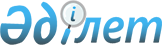 Қобда ауданы Ақрап ауылдық округінің Ақрап ауылының кейбір көшелерін қайта атау туралыАқтөбе облысы Қобда ауданы Ақрап ауылдық округі әкімінің 2022 жылғы 22 қазандағы № 15 шешімі. Қазақстан Республикасының Әділет министрлігінде 2022 жылғы 28 қазанда № 30345 болып тіркелді
      Қазақстан Республикасының "Қазақстан Республикасындағы жергілікті мемлекеттік басқару және өзін-өзі басқару туралы" Заңының 35-бабына, Қазақстан Республикасының "Қазақстан Республикасының әкімшілік-аумақтық құрылысы туралы" Заңының 14 бабының 4) тармақшасына сәйкес, Ақрап ауылдық округінің Ақрап ауылы халқының пікірін ескере отырып және Ақтөбе облысы әкімдігі жанындағы облыстық ономастика комиссиясының 2021 жылғы 26 наурыздағы № 1 қорытындысы негізінде, ШЕШТІМ:
      1. Ақрап ауылдық округі Ақрап ауылының келесі көшелері:
      Ынтымақ көшесін Жайық көшесіне;
      Ш. Уәлиханов көшесін Ұлытау көшесіне;
      М. Өтемісұлы көшесін Медеу көшесіне;
      А. Құнанбаев көшесін Хан тәңірі көшесіне;
      Тәуелсіздік көшесін Хан ордасы көшесіне;
      Сергей Королев көшесін Құрманғазы көшесіне қайта аталсын.
      2. "Ақтөбе облысы Қобда ауданы Ақрап ауылдық округі әкімінің аппараты" мемлекеттік мекемесі заңнамада белгіленген тәртіппен:
      1) осы шешім Қазақстан Республикасының Әділет министрлігінде мемлекеттік тіркелуін;
      2) осы шешімді ресми жарияланғаннан кейін Қобда ауданы әкімдігінің интернет-ресурсында орналастырылуын қамтамасыз етсін.
      3. Осы шешімнің орындалуын бақылауды өзіме қалдырамын.
      4. Осы шешім оның алғашқы ресми жарияланған күнінен кейін күнтізбелік он күн өткен соң қолданысқа енгізіледі.
					© 2012. Қазақстан Республикасы Әділет министрлігінің «Қазақстан Республикасының Заңнама және құқықтық ақпарат институты» ШЖҚ РМК
				
      Ақырап ауылдық округнің әкімі 

Б. Мусаев
